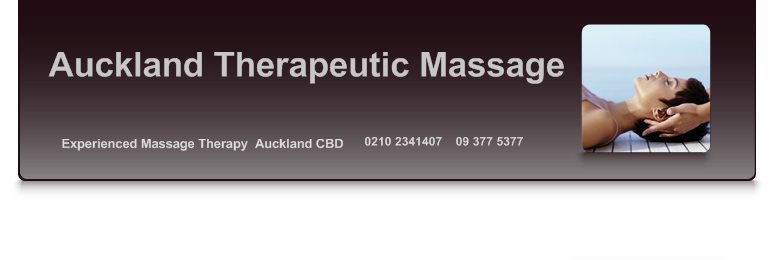 Gift voucher 1 hour Therapeutic massage (sample)Auckland Therapeutic Massage  @ Auckland City Chiropractic  level 9   12-26 Swanson st Auckland CBD09  377 5377      02102341407     info@aucklandtherapeuticmassage.co.nz    www.aucklandtherapeuticmassage.co.nz  Valid to 1st March 2014 